Soloviy DenysGeneral details:Certificates:Experience:Position applied for: 2nd OfficerDate of birth: 05.04.1990 (age: 27)Citizenship: UkraineResidence permit in Ukraine: YesCountry of residence: UkraineCity of residence: OdessaPermanent address: 137, Dobrovolskogo str.Contact Tel. No: +38 (063) 324-93-44E-Mail: solovey.90@list.ruU.S. visa: NoE.U. visa: NoUkrainian biometric international passport: Not specifiedDate available from: 20.07.2016English knowledge: GoodMinimum salary: 3800 $ per monthDocumentNumberPlace of issueDate of expiryCivil passportKM 414926Odessa, Ukraine00.00.0000Seamanâs passportAB 520190Port Ilyichevsk05.06.2018Tourist passport00563/2016/03Port Ilyichevsk26.04.2021TypeNumberPlace of issueDate of expiryCertificate of Competency00563/2016/03Port Ilyichevsk26.04.2021Endorsement00563/2016/03Port Illichevsk26.04.2021Certificate of Competency00298/2016/03Port Illichevsk26.04.2021Endorsement00298/2016/03Port Illichevsk26.04.2021Basic Safety Training1004/2016Odessa, Ukraine05.04.2021Medical Care on Board0343/2015Odessa, Ukraine04.09.2020Prof. in Survival Craft0889/2016Odessa, Ukraine07.04.2021Advanced Fire Fighting0779/2016Odessa, Ukraine08.04.2021Dangerous Cargoes0401/2016Odessa, Ukraine04.04.2021ECDIS0172/2016Odessa, Ukraine08.04.2021Ship Safety Officer0218/2013Odessa, Ukraine06.06.2018Security Awareness0235/2016Odessa, Ukraine12.04.2021Designated Security Duties8164/2013Odessa, Ukraine17.12.2018Ship Security Officer0426/2013Odessa, Ukraine31.05.2018Radar Obser./A.R.P.A0048/2016Odessa, Ukraine01.04.2021Bridge Resource Management0077/2016Odessa, Ukraine01.04.2021Yellow FeverOdessa, Ukraine26.05.2018PositionFrom / ToVessel nameVessel typeDWTMEBHPFlagShipownerCrewing2nd Officer17.09.2015-21.02.2016AS ARIESContainer Ship2908217200 kW-LiberiaMS ââAS ARIESââ GmbH & Co. KGMarlow Navigation Ukraine2nd Officer29.08.2014-21.02.2015MEREDAContainer Ship5438336560 kW-Antigua & BarbudaMS "MEREDA" GmbH & Co. KGNautilus Ukraine2nd Officer16.01.2014-31.05.2014MEREDAContainer Ship5438336560 kW-Antigua & BarbudaMS "MEREDA" GmbH & Co. KGNautilus Ukraine3rd Officer07.07.2013-08.11.2013MAKITAContainer Ship5438336560 kW-Antigua & BarbudaMS "MAKITA" GmbH & Co. KGNautilus Ukraine3rd Officer01.02.2013-28.04.2013MEREDAContainer Ship5438336560 kW-Antigua & BarbudaMS "MEREDA" GmbH & Co. KGNautilus UkraineDeck Cadet19.10.2012-31.01.2013MEREDAContainer Ship5438336560 kW-Antigua & BarbudaMS "MEREDA" GmbH & Co. KGNautilus Ukraine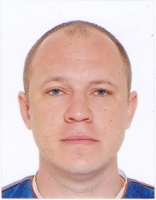 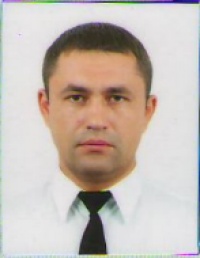 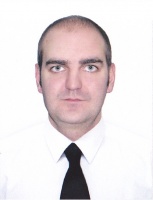 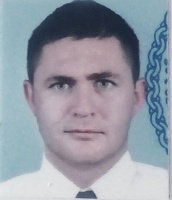 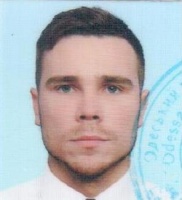 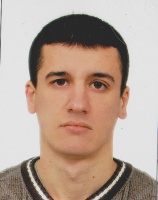 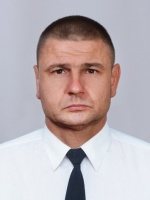 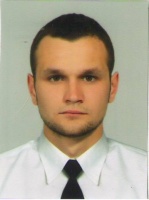 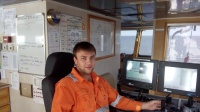 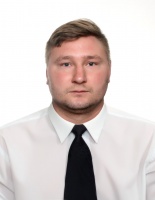 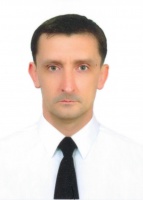 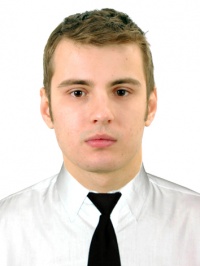 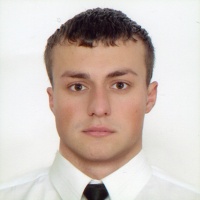 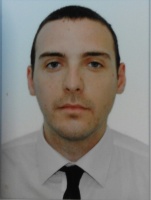 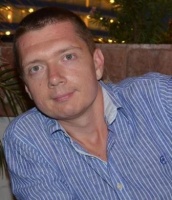 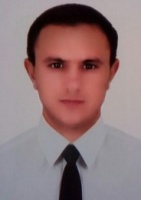 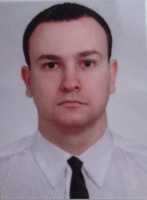 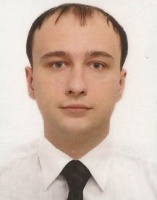 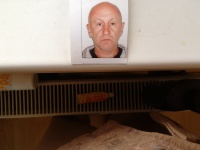 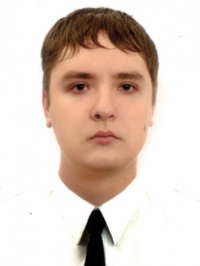 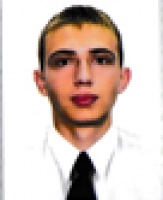 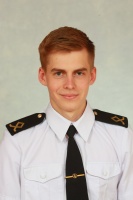 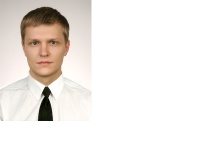 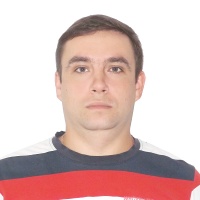 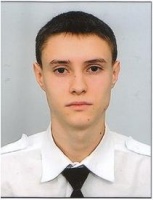 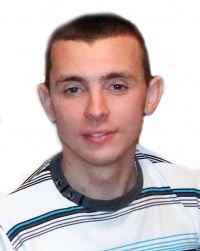 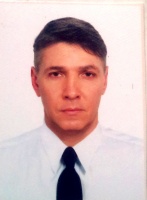 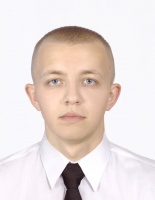 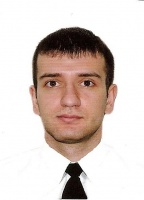 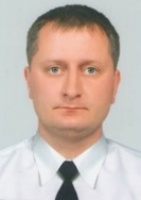 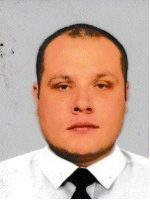 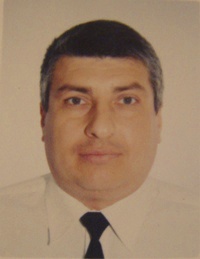 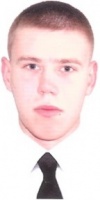 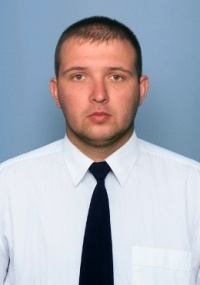 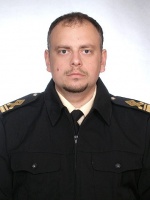 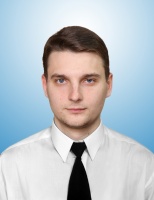 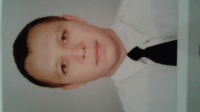 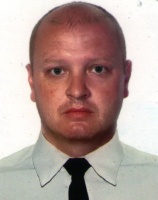 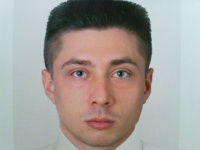 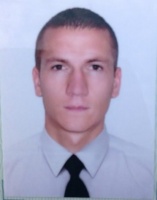 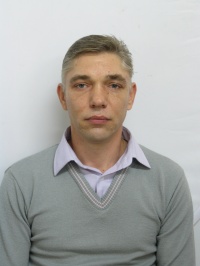 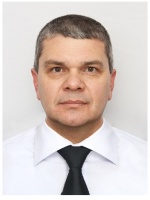 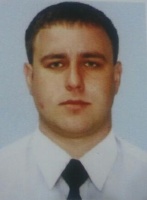 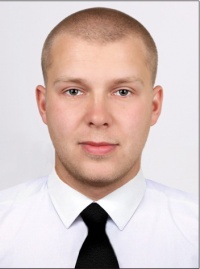 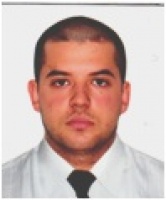 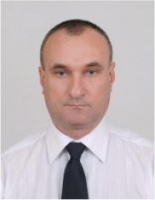 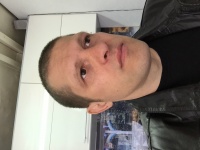 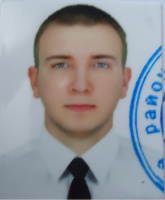 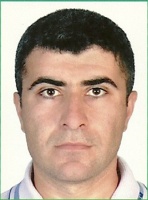 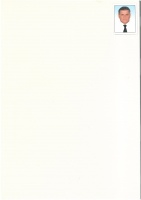 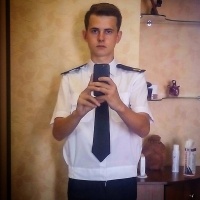 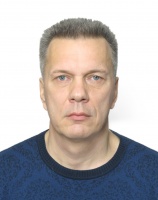 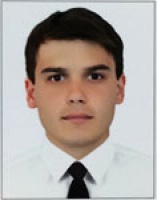 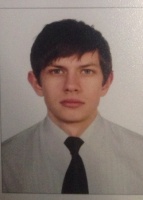 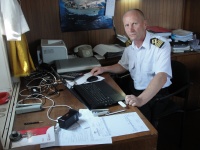 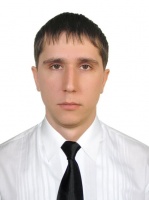 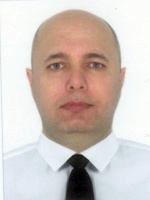 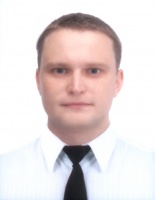 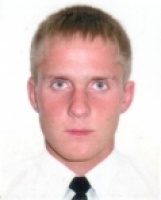 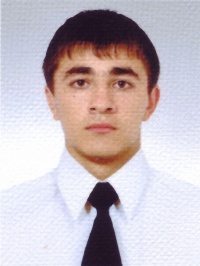 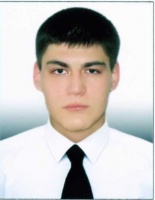 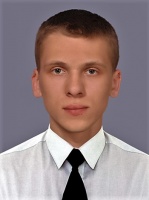 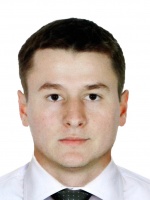 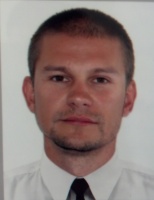 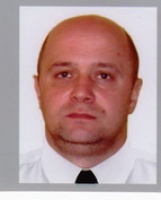 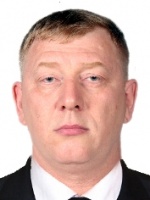 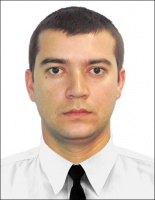 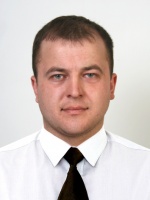 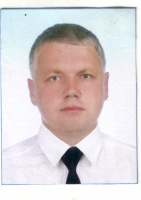 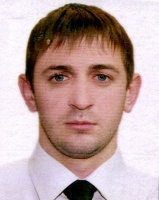 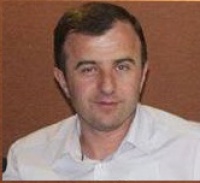 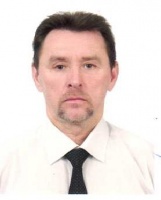 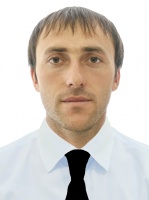 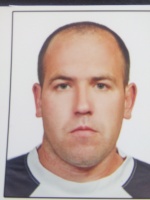 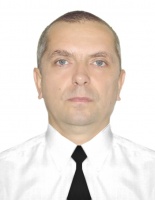 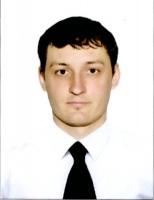 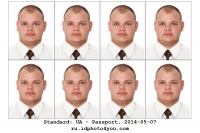 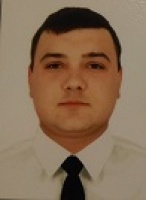 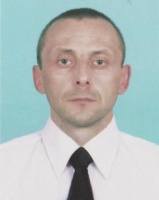 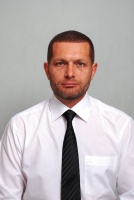 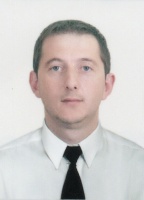 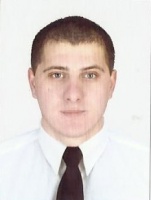 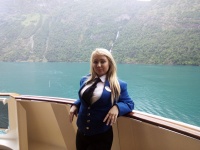 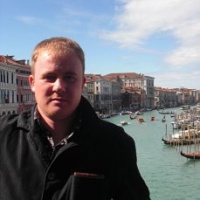 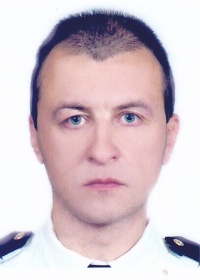 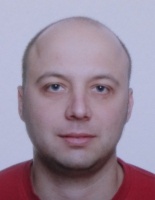 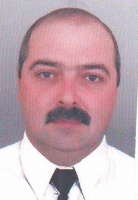 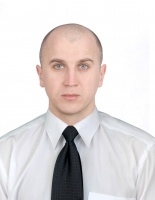 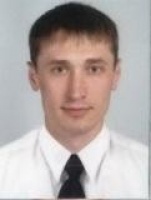 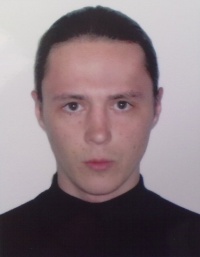 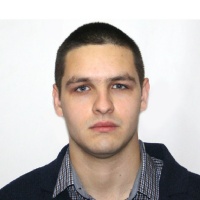 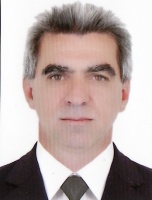 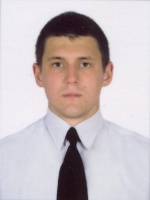 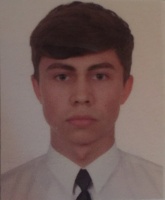 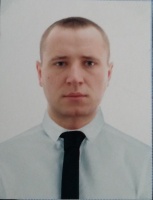 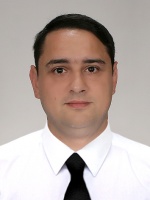 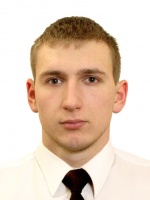 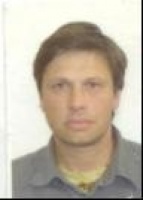 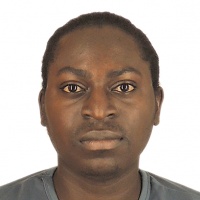 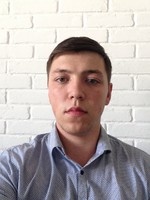 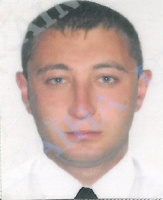 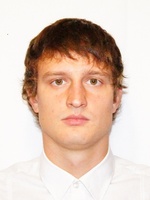 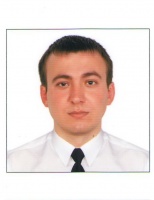 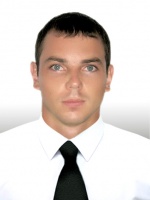 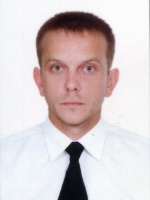 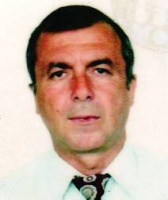 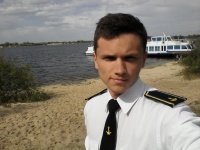 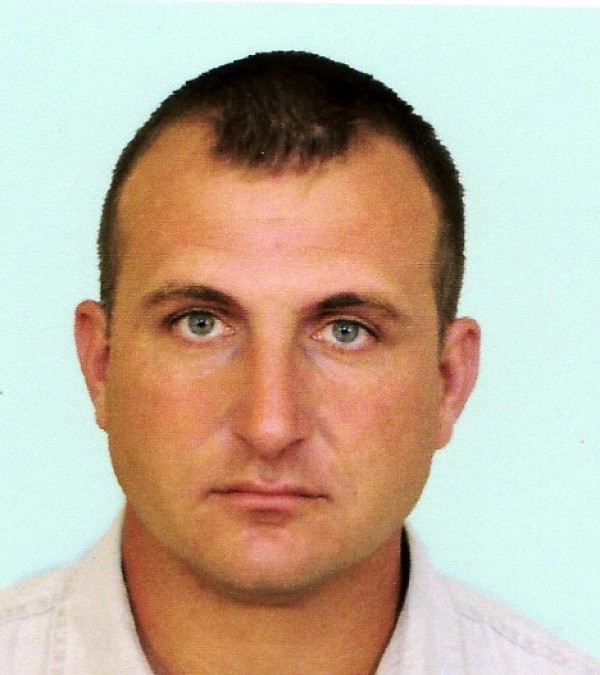 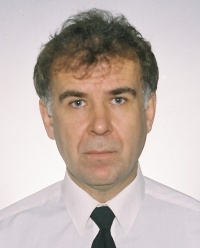 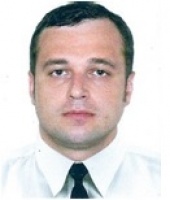 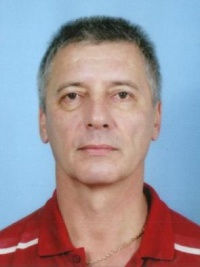 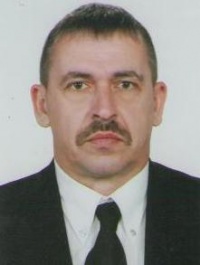 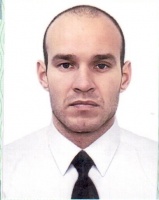 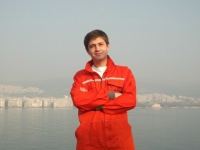 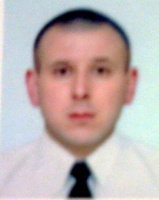 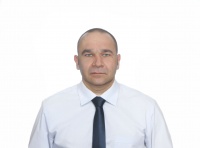 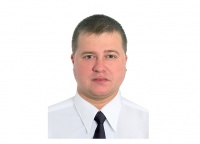 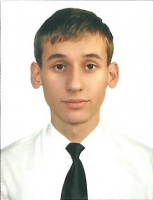 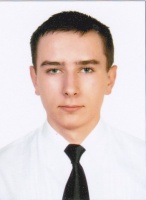 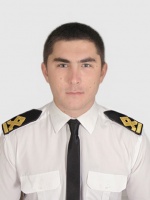 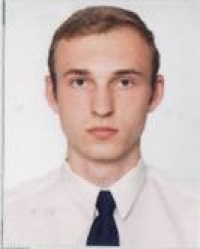 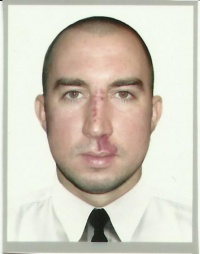 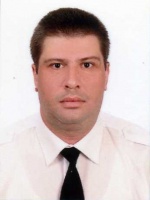 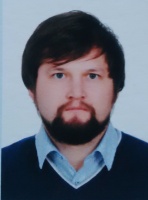 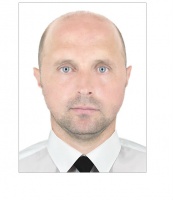 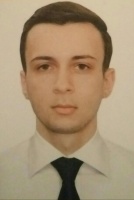 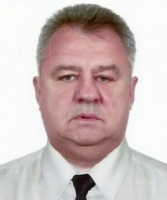 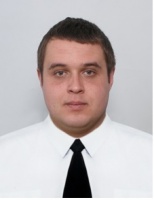 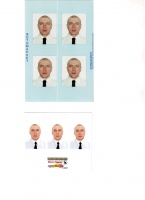 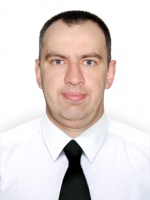 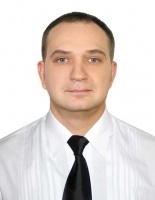 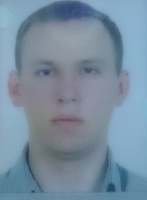 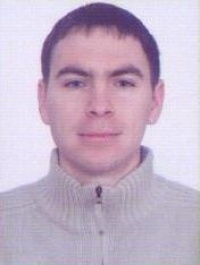 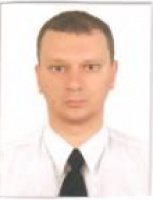 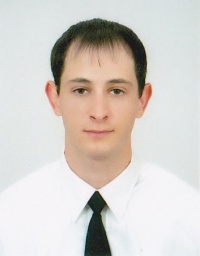 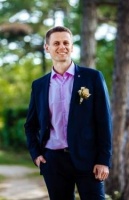 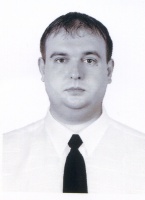 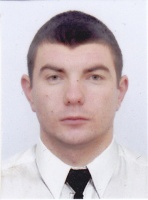 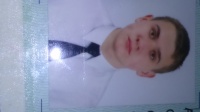 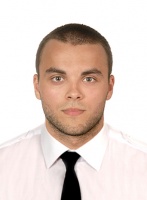 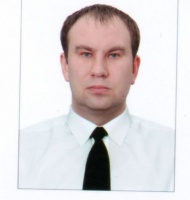 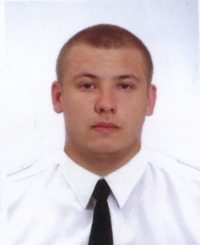 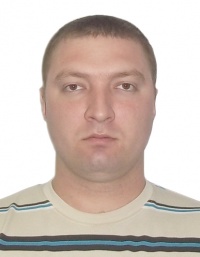 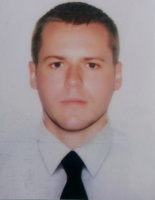 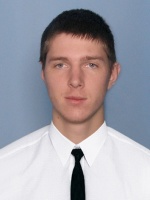 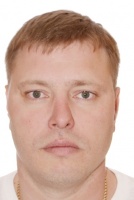 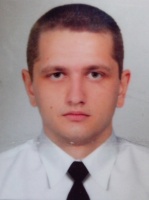 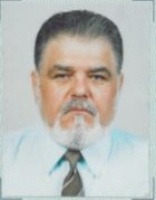 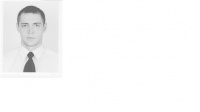 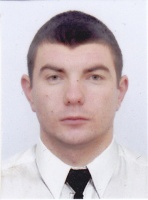 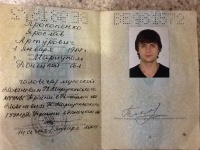 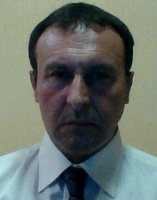 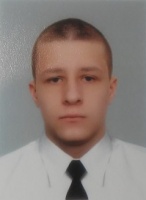 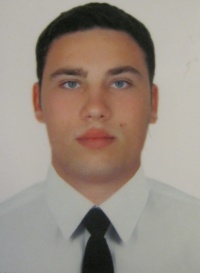 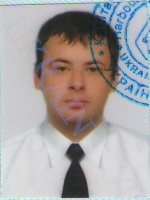 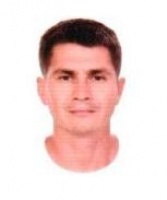 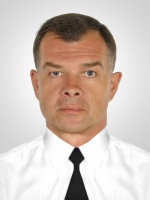 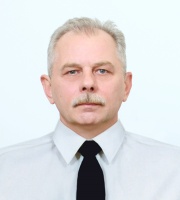 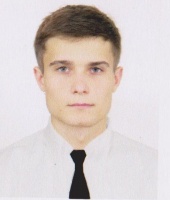 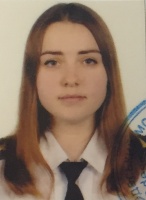 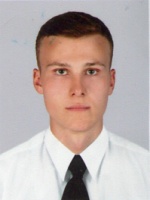 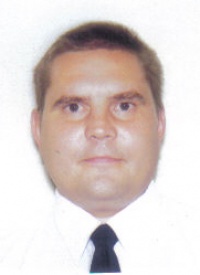 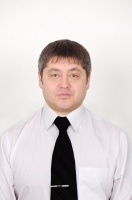 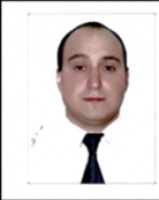 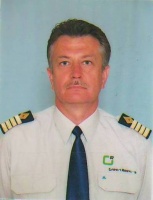 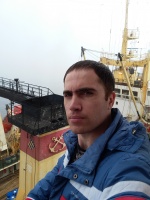 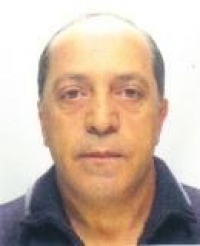 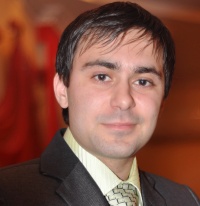 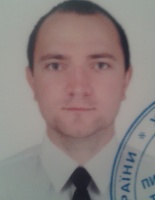 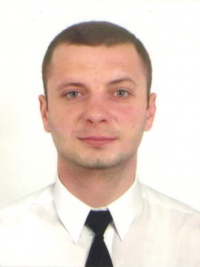 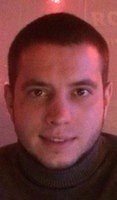 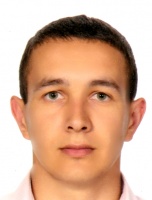 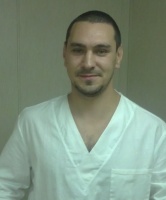 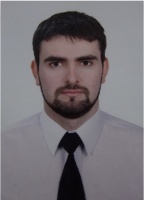 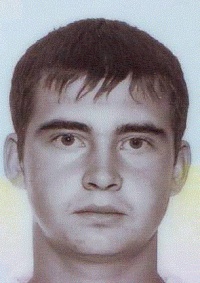 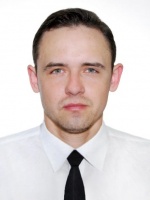 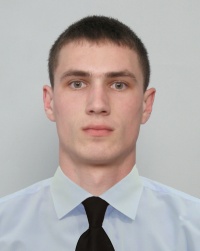 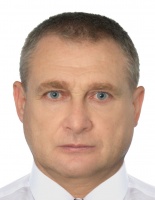 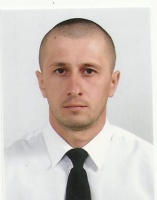 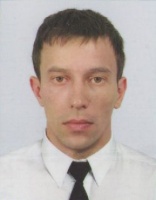 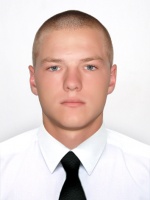 